NJEMS TASK FORCETRIAGE LOGINCIDENT NAME:                                                                         DATE:TRIAGE AREA:                                           		Page ___ of ____                                             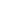 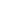 TAG NUMBER(Place TRIAGE sticker here)TAG COLORTIMEINJURIESComments/Notes1B R Y G W2B R Y G W3B R Y G W4B R Y G W5B R Y G W6B R Y G W7B R Y G W8B R Y G W9B R Y G W10B R Y G W11B R Y G W12B R Y G W13B R Y G W14B R Y G W